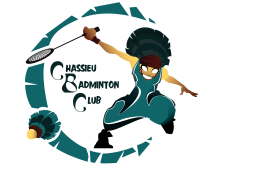 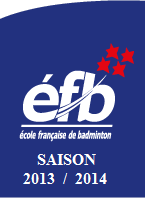 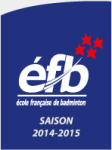 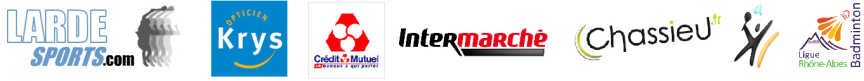 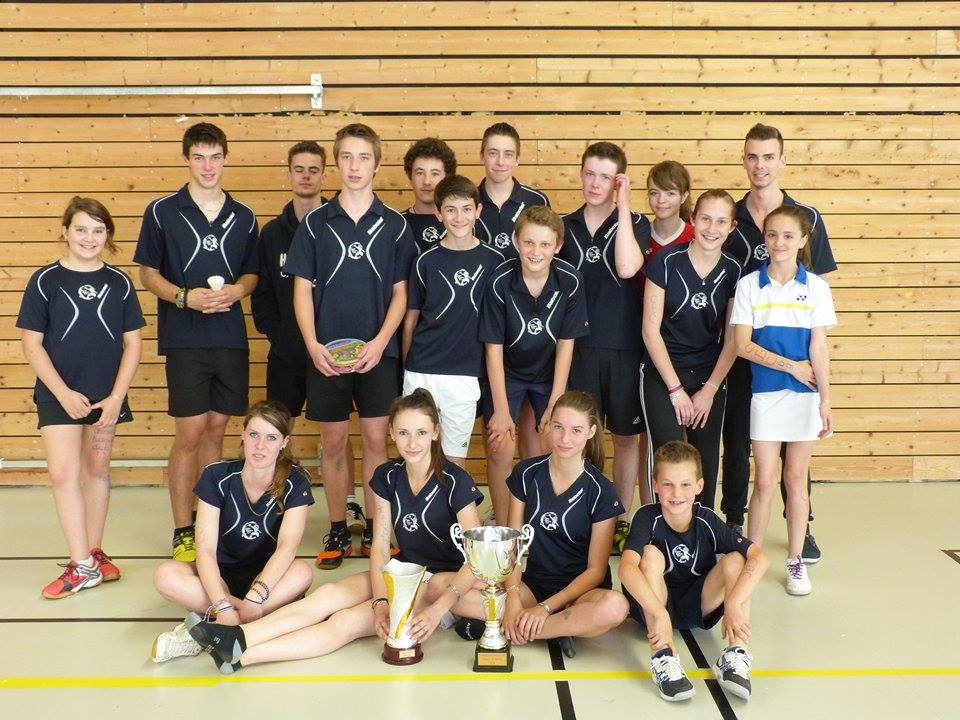 Chassieu Badminton ClubE-Mail : cbc69@hotmail.fr    Site Internet : www.cbc69.frDates et horaires:Samedi 6 Décembre 2014 (12h00 - 19h00) : Simples Minimes et Mixtes PoussinsDimanche 7 Décembre 2014 (9h00 - 17h00) : Simples Cadets et Mixtes BenjaminsAttention : En cas d’un trop faible nombre de participants en mixtes, les tableaux poussins/benjamins seront regroupésLieu: Gymnase du Raquin, Boulevard du Raquin 69 680 CHASSIEUTél. Raquin : 04 78 49 57 88Compétition : Tournoi ouvert à tous les poussins, benjamins, minimes et cadets licenciés à la FFBaD pour la saison 2014 - 2015.Catégories :En fonction du nombre de joueurs, des séries Elite, Espoir et Open seront ouvertes.Restauration :Un espace détente sera mis à votre disposition pour profiter des repas servis à la buvette (boissons, sandwiches & confiseries).Récompenses : Des coupes et des médailles ainsi que des lots récompenseront les vainqueurs et finalistes.L’arbitrage :Le juge arbitre sera Christophe MARTIN. Le règlement sera affiché dans la salle. Les tableaux seront constitués le dimanche 30 Novembre2014. Les matchs seront régis par l’actuel règlement de la FFBaD.Inscription :Le droit d’inscription est fixé à 5 €.En cas de limite atteinte dans les tableaux, les inscriptions accompagnées du règlement seront retenues selon leur date de réception.Les inscriptions devront nous parvenir avec le règlement par chèque à l’ordre du CBC 69 au plus tard le Vendredi 28 Novembre 2014 à l’adresse suivante :JACQUEMOT Nadège318 Route De Genas69500 BRONPour tous renseignements supplémentaires contacter :Nadège JACQUEMOT au 06 79 80 11 52 ou nadege.jacquemot@gmail.comAmi(e)s Badistes à bientôt…